BestandslisteName: …Adresse: …Telefon/Mail: …Datum:..					Unterschrift:..1. Kurpfälzer Rassekatzen Verband e.V.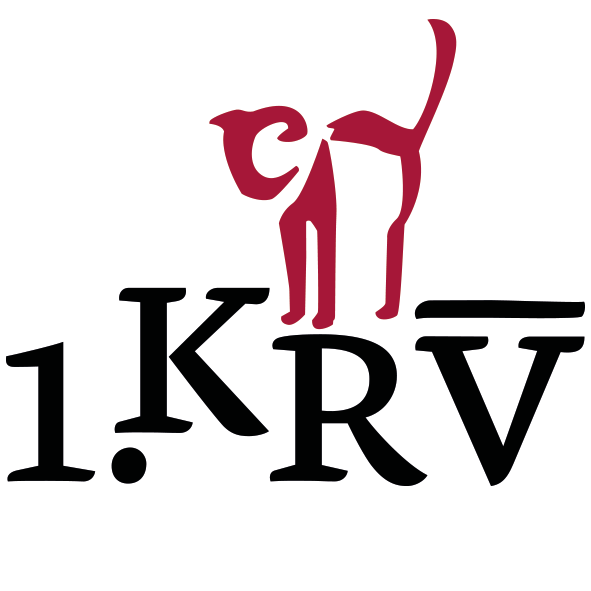 Name der KatzegeborenRasseKatzeKaterKastrat